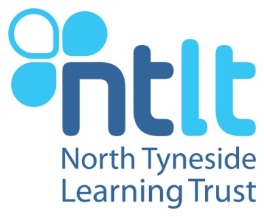 Please fully complete all sections of this form and sign all pages which require a signatureGovernors are eligible to sit on more than one governing body.Please give details of TWO referees who will support your application (i.e. your current or most recent employer but not a family member or friend).Anyone can apply to become a school governor, subject to the conditions on the Declaration included in this form. All governor appointments will be subject to satisfactory pre appointment checks.I wish to apply to North Tyneside Learning Trust to stand as a Trust Governor on one or more governing bodies of Trust Schools.I confirm that I am 18 years or over.A person is disqualified from holding or continuing to hold office as a Trust governor if he or she:Is under the age of 18 at the time of their election or appointmentAlready holds a governorship at the same schoolFails to attend the governing body meetings – without the consent of the governing body – for a continuous period of six months, beginning with the date of the first meeting missed (not applicable to ex-officio governors)Is subject to a bankruptcy restriction order, an interim bankruptcy restriction order, a debt relief order or an interim debt relief orderHas had their estate sequestrated and the sequestration order has not been discharged, annulled or reducedIs subject to:A disqualification order or disqualification undertaking under the Company Directors Disqualification Act 1986A disqualification order under Part 2 of the Companies (Northern Ireland) Order 1989,A disqualification undertaking accepted under the Company Directors Disqualification (Northern Ireland) Order 2002An order made under Section 492(2)(b) of the Insolvency Act 1986 (failure to pay under a county court administration order)Has been removed from the office of charity trustee or trustee for a charity by the Charity Commissioners or High Court on grounds of any misconduct or mismanagement, or under Section 34 of the Charities and Trustees Investment (Scotland) Act 2005 from participating in the management or control of any bodyIs included in the list of people considered by the Secretary of State as unsuitable to work with childrenIs disqualified from working with children or subject to a direction under Section 142 of the Education Act 2002Is disqualified from registration for child minding or providing day careIs disqualified from registration under Part 3 of the Childcare Act 2006Has received a sentence of imprisonment (whether suspended or not) for a period of not less than three months (without the option of a fine) in the five years before becoming a governor or since becoming a governorHas received a prison sentence of two-and-a-half years or more in the 20 years before becoming a governorHas at any time received a prison sentence of five years or moreHas been fined for causing a nuisance or disturbance on school premises during the five years prior to or since appointment or election as a governorRefuses to allow an application to the Disclosure and Barring Service (DBS) for a criminal records checkWorks more than 500 hours per year at the school to which they wish to be appointedBrings the Trust or school into disrepute or compromises their own integrity as ambassadors for the Trust and the school in communications, either personal or professional: this includes comments made on social networking sitesI declare that none of the disqualifications apply to me and that if any do become applicable whilst I am serving as a governor I will immediately inform the North Tyneside Learning Trust, the school or North Tyneside Governor Services and resign.Rehabilitation of Offenders ActDisclosure of Previous ConvictionsThis governor position is exempt from the Rehabilitation of Offenders Act 1974.  So you should tell us about any convictions you may have, even if they are considered to be ‘spent’ under this act. Please declare any convictions that have occurred, including any that have become spent under the Rehabilitation of Offenders Act.We will keep in strict confidence any information we receive.  A criminal record will not affect your appointment as a governor unless it makes you unsuitable for appointment.  In making this decision, we will consider the nature of the offence, how long ago and what age you were when it was committed, and any other relevant factors, including the Council’s policies. A Policy Statement on the Recruitment of Ex-Offenders is available from Governor Services upon request.Please declare any convictions that have occurred, including any that have become spent under the Rehabilitation of Offenders Act:(Continue on separate sheet if necessary)Schools, the LA and North Tyneside Learning Trust take their responsibilities with regard to safeguarding children very seriously. You should be aware that relevant pre appointment checks will be undertaken and you will be asked to provide evidence to allow a DBS check to take place.  The North Tyneside Learning Trust follows the DBS’s Code of Practice and a copy can be provided upon request.Schools and the LA have a Policy Statement on the Secure Storage, Handling, Use, Retention & Disposal of Disclosures and Disclosure Information, which is available upon request. I agree to North Tyneside Learning Trust and/or the school checking my details in order that they can undertake the relevant pre appointment checks.Name & Contact InformationName & Contact InformationTitle:Full Name:Email:Mobile:Address:Name & Contact InformationName & Contact InformationJob Title:Company:School AllocationDo you wish to represent the Trust on more than one governing body?Do you wish to represent the Trust on more than one governing body?YesNoIf yes, how many in total?If yes, how many in total?Do you have a school preference?Do you have a school preference?YesNoIf yes, name of preferred schools/sApplication QuestionsWhy have you chosen to apply for this role?What would make you a good Trust governor? Please give examples of any relevant experience you have e.g. attending meetings, team work, commitment to professional development etc.ReferencesNameNameJob TitleJob TitleCompanyCompanyRelationshipRelationshipEmailEmailAny link with NTLT?Any link with NTLT?SignatureSignature:Date:North Tyneside Learning Trust Declaration Form – Trust GovernorsSignature:Date:General InformationSignature:Date:Thank you for completing this application.Please return your completed application to Nicola Comrie by e-mailing it to nicola.comrie@ntlearningtrust.org.uk or posting it, marked ‘Confidential’ to: North Tyneside Learning Trust, c/o Norham High School, Alnwick Avenue, North Shields, NE29 7BU.